Bu kılavuz, 5018 sayılı Kamu Mali Yönetimi ve Kontrol Kanunu’nun 41’nci maddesine dayanılarak hazırlanan ve 22.04.2021 tarih ve 31462 sayılı Resmi Gazetede yayımlanarak yürürlüğe giren “Kamu İdarelerince Hazırlanacak Stratejik Planlar ve Performans Programları ile Faaliyet Raporlarına İlişkin Usul ve Esaslar Hakkında Yönetmelik” gereği Üniversitemiz birim ve idare faaliyet raporlarının hazırlanmasında esas teşkil etmektedir. Raporlama İlkeleri:Mali saydamlık ve hesap verme sorumluluğunu sağlayacak şekilde hazırlanmalıdır. Raporlarda yer alan bilgilerin doğru, güvenilir, önyargısız ve tarafsız olması zorunludur.İlgili tarafların ve kamuoyunun bilgi sahibi olmasını sağlamak üzere açık, anlaşılır ve sade bir dil kullanılarak hazırlanır.Raporlarda yer alan bilgilerin eksiksiz olması, faaliyet sonuçlarını tüm yönleriyle açıklaması gerekir. Yıllar itibarıyla karşılaştırmaya imkân verecek biçimde hazırlanmalıdır.Faaliyet raporları, bir mali yılın faaliyet sonuçlarını gösterecek şekilde hazırlanmalıdır.BİRİM FAALİYET RAPORLARI HAZIRLANIRKEN DİKKAT EDİLMESİ GEREKEN HUSUSLARBirim faaliyet raporlarında yer alan veriler Üniversitemiz 2023 Yılı İdare Faaliyet Raporunun hazırlanmasına kaynak teşkil edeceğinden; birim faaliyet raporlarının hazırlanmasında aşağıda yer alan hususlara dikkat edilmesi önem taşımaktadır.Birim faaliyet raporlarında sadece ilgili birime ilişkin bilgilere ve tablolara yer verilmesi, birimin sorumluluk alanı dışında kalan bilgilere yer verilmemesi,Tüm bilgilerin uygulama yılını kapsayacak şekilde (1 Ocak-31 Aralık 2022) doldurulması,Birimi ilgilendiren tüm tabloların eksiksiz ve gerçeği yansıtacak şekilde doldurulması,Kılavuzda yer alan başlıklarla ilgili açıklamalara detaylı olarak yer verilmesi,Mali tablolar ile raporların tutarlılığını sağlamak için envanter kayıtlarına ilişkin bilgilerin birimin taşınır kayıtlarında yer alan bilgilerle eşleşecek şekilde doldurulması,Birimlerin misyon, vizyon ve organizasyon şemalarının İç Kontrol çalışmaları kapsamında oluşturulan standartlar doğrultusunda hazırlanması,Üniversitemizin ana faaliyet alanları kapsamında yer alan bilimsel çalışmalarla ilgili tabloların akademik birimler tarafından eksiksiz olarak doldurulması,Fırsat ve tehditlerin açıklamalar doğrultusunda ve somut ifadelerle eksiksiz olarak yazılması gerekmektedir.İdare Faaliyet Raporunun zamanında tamamlanabilmesi için birim faaliyet raporlarının en geç 15 Ocak 2024 tarihine kadar Strateji Geliştirme Daire Başkanlığına gönderilmesi,İç Kontrol Güvence Beyanlarının Harcama Yetkilileri tarafından imzalanarak rapora eklenmesi gerekmektedir.!!! İDARE FAALİYET RAPORU İÇİN GÖNDERİLEN TÜM VERİLER BİRLEŞTİRİLECEĞİNDEN, RAPORU SİZE GÖNDERİLEN ŞEKİL VE FORMATTA GÖNDERİNİZ.YAZI KARAKTERLERİNİ, BOYUTUNU, TABLO ŞEKİL VE RENKLERİNİ DEĞİŞTİRMEYİNİZ. PDF vb FORMATLARDA GÖNDERMEYİNİZ.Göstereceğiniz özen ve hassasiyet için teşekkür ederiz.Birim faaliyet raporlarının hazırlanmasında tereddüt yaşanan hususlarla ilgili olarak Stratejik Geliştirme Daire Başkanlığı / Stratejik Yönetim ve Planlama Birimi ile irtibata geçilecektir.Stratejik Yönetim ve Planlama Birimi Sorumlu Personeli:Kübra AYDOĞAN / Mali Hizmetler UzmanıDahili :5936E-mail : sgdb@yalova.edu.tr							               Yalova Üniversitesi						             Strateji Geliştirme Daire BaşkanlığıSUNUŞ	Birim yöneticisinin sunuş metni yer alacaktır.                                                                                                               Ad-Soyad                                                                                                                 Unvan							                        İmzaI.	GENEL BİLGİLER	4A.	MİSYON VE VİZYON	4B.	GÖREV, YETKİ VE SORUMLULUKLAR	4C.	İDAREYE İLİŞKİN BİLGİLER	51.	FİZİKSEL YAPI	51.1.	SOSYAL ALANLAR	51.1.1.	Toplantı/Konferans/Eğitim Salonları	51.1.2.	Diğer Sosyal Alanlar	51.2.	HİZMET ALANLARI	51.2.1.	Ofis Alanları	61.2.2.	Ambar, Arşiv ve Benzeri Alanlar	62.	ÖRGÜT YAPISI	73.	BİLGİ VE TEKNOLOJİK KAYNAKLAR	83.1.	YAZILIMLAR	83.2.	BİLGİSAYAR ALT YAPISI VE AĞ SİSTEMLERİ	83.3.	DİĞER TEKNOLOJİK KAYNAKLAR	94.	İNSAN KAYNAKLARI	104.1.	PERSONEL SAYISI (Birim)	104.2	PERSONELİN KATILDIĞI EĞİTİMLER	105.	SUNULAN HİZMETLER	115.1.	DİĞER HİZMETLER	115.1.1.	Araştırma Merkezleri Tarafından Gerçekleştirilen Etkinlikler	115.1.2.	Proje Sayısı	125.2.	136.	YÖNETİM VE İÇ KONTROL SİSTEMİ	13II.	FAALİYETLERE İLİŞKİN BİLGİ VE DEĞERLENDİRMELER	13A.	PERFORMANS BİLGİLERİ	131.	FAALİYET VE PROJE BİLGİLERİ	131.1.	UZAKTAN EĞİTİM FAALİYET BİLGİLERİ	131.1.1.	Uzaktan Eğitime İlişkin Bilgiler	131.2.	STRATEJİK PLAN PERFORMANS GÖSTERGELERİ	141.2.1.	Stratejik Plan Hedef Kartları	151.3.	Performans Programı Hedef Gerçekleşme Bilgileri	16III.	KURUMSAL KABİLİYET VE KAPASİTENİN DEĞERLENDİRİLMESİ	17A.	GÜÇLÜ YÖNLERİMİZ	17B.	ZAYIF YÖNLERİMİZ	17C.	FIRSATLARIMIZ	17D.	TEHDİTLERİMİZ	17E.	DEĞERLENDİRME	18IV.	ÖNERİ VE TEDBİRLER	18TABLOLAR Tablo 1: Toplantı / Konferans / Eğitim Salonları	5Tablo 2: Diğer Sosyal Alanlar	5Tablo 3: Ofis Alanları	6Tablo 4: Ambar, Arşiv ve Benzeri Alanlar	6Tablo 5: Kullanılan Yazılımlar ve Yönetim Bilgi Sistemleri	8Tablo 6: Bilgisayar Sayıları	8Tablo 7: Diğer Teknolojik Kaynaklar	9Tablo 8: Personel Sayıları	10Tablo 9: Personelin Katıldığı Eğitimler	10Tablo 10: Araştırma Merkezlerince Gerçekleştirilen Etkinlikler	11Tablo 11: Proje Sayıları	12Tablo 12: Uzaktan Eğitime İlişkin Bilgiler	13Tablo 13: Stratejik Plan Hedef Kartları	16Tablo 14: Gösterge Gerçekleşme Bilgileri	16GENEL BİLGİLERBirimin tarihçesi, bölüm ve programları, akademik kadrosu, staj ve kariyer planlaması çalışmaları, akademik danışmanlık hizmetleri, fiziki imkanları vb. konularda detaylı olarak bilgilere yer verilir. 2023 yılı içerisinde gerçekleştirdiği faaliyetler hakkında bilgi verilir.MİSYON VE VİZYONMİSYON	Birim Misyonu yazılır. VİZYON	Birim Vizyonu yazılır.GÖREV, YETKİ VE SORUMLULUKLAR(Birimin kuruluş kanunu veya ilgili mevzuatında sayılan yetki, görev ve sorumluluklarına yer verilecek olup, referans kaynak olarak iç kontrol çalışmaları kapsamında belirlenen birim görev tanımları ile bireysel görev tanımları kullanılacaktır.)İDAREYE İLİŞKİN BİLGİLERFİZİKSEL YAPISOSYAL ALANLAR Toplantı/Konferans/Eğitim Salonları (Tüm birimler kendilerine ait salonları bildireceklerdir.)Tablo 1: Toplantı / Konferans / Eğitim Salonları Diğer Sosyal Alanlar  (Öğrenci Kulüpleri/Toplulukları ile ilgili alan bilgiler Sağlık Kültür ve Spor Daire Başkanlığı tarafından, diğerleri ise her birim kendi yerleşkesi için tüm birimler tarafından dolduracaktır.)Tablo 2: Diğer Sosyal AlanlarHİZMET ALANLARI Ofis AlanlarıTablo 3: Ofis Alanları Ambar, Arşiv ve Benzeri AlanlarTemizlik odaları, güvenlik merkezleri vb de diğer bölümüne yazılacaktır Tablo 4: Ambar, Arşiv ve Benzeri AlanlarÖRGÜT YAPISI 	Birim teşkilat şeması; iç kontrol çalışmaları kapsamında oluşturulan standartlar doğrultusunda ve hiyerarşik yapıyı gösterecek şekilde oluşturulacaktır. Akademik birimler hem akademik teşkilatı hem de idari teşkilatı hakkında bilgi vereceklerdir. (İç Kontrol ve Risk Yönetim Sisteminde birim teşkilat şemaları yer almaktadır)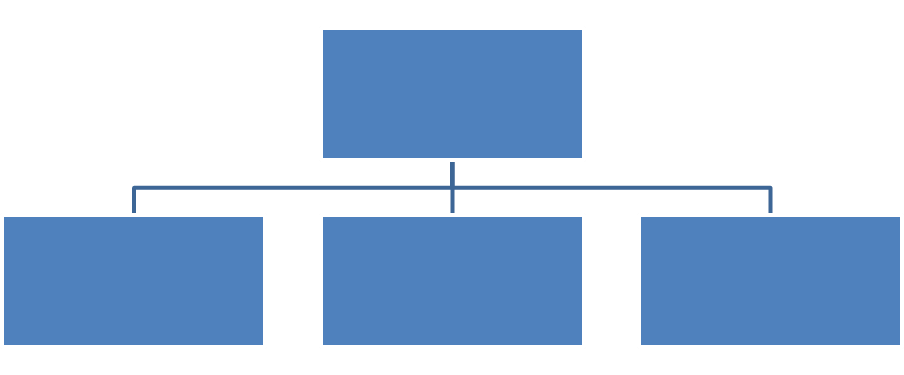 BİLGİ VE TEKNOLOJİK KAYNAKLARBirimin bilişim sisteminin faaliyetlere katkısına, karşılaşılan sorunlara, faaliyet raporu döneminde bilişim sisteminde yapılan değişikliklere, bilişim sisteminin diğer birim bilişim sistemleri ile uyumuna ve bilgi paylaşımına yer verilir.YAZILIMLAR 3.1.1  Kullanılan Yazılımlar ve Yönetim Bilgi SistemleriÜniversitemiz faaliyetlerinde kullanılan yazılımlarla ilgili bilgilere yer verilecektir. (Tüm birimler birimlerinde kullanılan yazılımları yazacaklardır. Ayrıca Akademik birimler bölüm başkanlıklarında başka bir yazılım kullanılıp kullanılmadığını belirleyerek tabloyu doldurmalıdır.)Tablo 5: Kullanılan Yazılımlar ve Yönetim Bilgi Sistemleri BİLGİSAYAR ALT YAPISI VE AĞ SİSTEMLERİ3.2.1  Bilgisayar SayılarıBirimin faaliyetlerinde kullanılan bilgisayar sayıları taşınır kayıtlarında yer alan bilgisayar sayıları ile tutarlı olarak belirtilir.Tablo 6: Bilgisayar SayılarıDİĞER TEKNOLOJİK KAYNAKLARTablo 7: Diğer Teknolojik KaynaklarİNSAN KAYNAKLARIPERSONEL SAYISI (Birim)Tablo 8: Personel SayılarıPERSONELİN KATILDIĞI EĞİTİMLER(Tüm birimler tarafından doldurulacaktır.)Tablo 9: Personelin Katıldığı EğitimlerSUNULAN HİZMETLERDİĞER HİZMETLERAraştırma Merkezleri Tarafından Gerçekleştirilen Etkinlikler (Etkinlik Türü: Sempozyum ve Kongre, Konferans, Panel, Eğitim Semineri, Seminer, Açık Oturum, Söyleşi, Tiyatro, Konser, Sergi, Turnuva, Teknik Gezi vb.)Tablo 10: Araştırma Merkezlerince Gerçekleştirilen EtkinliklerProje SayısıProje verileri farklı üst kurumlar tarafından üniversitemizden talep edilmektedir. Farklı kurumların veri talebinde birbirine uyan veya uymayan kriterlere dikkat edilmektedir. Bu nedenle taşıdıkları kriterlere göre projeler kategorilere ayrılmış ve bir proje taşıdığı özelliklere göre birden fazla kategoriye girebilmektedir. Biriminizde öğrenciler veya öğretim elemanları tarafından yapılmış olan veya yürütülen projeleri, taşıdığı kriterlere göre gerek gördüğünüz her tabloya ekleyiniz.(Proje Türü: AB, BAP, CSBB, Kalkınma Bakanı, TÜBİTAK, TÜSEB, TTO&Teknokent, Diğer.)Projeler önceki yıllarda başlamış fakat ilgili yılda devam ediyor olabilir.Destek veren kurum veya ortak yapılan bir kurum varsa bilgisi mutlaka paylaşılmalıdır.Destek veren veya ortak kurum yurt içi veya yurt dışında olabilir.Projelerin Ar-Ge, sosyal sorumluluk veya benzeri kategorilerde değerlendirilebilmesi için tabloların altında kısa açıklamalar talep edilmektedir.Tablo 11: Proje SayılarıYÖNETİM VE İÇ KONTROL SİSTEMİ(Birimin atama, satın alma, ihale gibi karar alma süreçleri, yetki ve sorumluluk yapısı, mali yönetim, harcama öncesi kontrol sistemine ilişkin yer alan tespit ve değerlendirmeler yer alır.(İç kontrol ve Risk Yönetimi Sistemi kapsamında birimde yapılan çalışmalar ve çalışmaların uygulanma düzeyi hakkında bilgi verilir.)FAALİYETLERE İLİŞKİN BİLGİ VE DEĞERLENDİRMELERPERFORMANS BİLGİLERİFAALİYET VE PROJE BİLGİLERİ UZAKTAN EĞİTİM FAALİYET BİLGİLERİUzaktan Eğitime İlişkin Bilgiler(2023 yılında uzaktan eğitime ilişkin detaylı bilgilere yer verilecektir.)Tablo 12: Uzaktan Eğitime İlişkin BilgilerSTRATEJİK PLAN PERFORMANS GÖSTERGELERİİzleme dönemindeki yılsonu hedeflenen değer (B) Üniversitenin toplam hedef değeridir. Her birim sadece yeşil renkle belirlenen satır ve sütunları dolduracaktır.Performans göstergesine yönelik değerlendirme için yukarıdaki tabloda belirtilen değerlendirme kriterleri ve değerlendirme sorularını baz alınarak değerlendirme yapılacaktır. Stratejik Plan Hedef Kartları Tablo 13: Stratejik Plan Hedef KartlarıPerformans Programı Hedef Gerçekleşme Bilgileri2023 Performans Programı ile belirlenen performans göstergeleri aşağıda sıralanmıştır. İlgili göstergenin gerçekleşme değerini ve 2023 yılı başında belirlenen hedeflerin altında veya üstünde kalınması durumunda nedenlerinin ilgili sütuna yazılması gerekmektedir.Not: İlgili göstergelerin 2023 Yılı gerçekleşme değerlerinin, yıl içerisinde üçer aylık dönemler halinde gönderilen rakamlarla tutarlı olmasına dikkat edilmelidir.Tablo 14: Gösterge Gerçekleşme BilgileriKURUMSAL KABİLİYET VE KAPASİTENİN DEĞERLENDİRİLMESİ 	Kamu İdarelerince Hazırlanacak Stratejik Planlar ve Performans Programları ile Faaliyet Raporlarına İlişkin Usul ve Esaslar Hakkında Yönetmeliğin 26. maddesinin “Kurumsal Kabiliyet ve Kapasitenin Değerlendirilmesi:” başlığı altında yer alan “Orta ve uzun vadeli hedeflere ulaşılabilmesi sürecinde; teşkilat yapısı, organizasyon yeteneği, teknolojik kapasite gibi unsurlar açısından içsel bir durum değerlendirmesi yapılarak idarenin üstün ve zayıf yanlarına yer verilir” hükmü uyarınca doldurulacaktır.	(GZFT analizi, kurumun mevcut durumunu ve geleceğini etkileyebilecek, içsel durumunu ve onu çevreleyen dışsal faktörleri tahlil etmek için kullanılan yöntemlerden biridir. Bir anlamda, mevcut durumun tüm yönleriyle, iç ve dış dinamiklerin de göz önünde bulundurulmasıyla, fotoğrafının çekilmesidir.)GÜÇLÜ YÖNLERİMİZSahip olduğunuz avantajlar nelerdir?Neleri iyi yaparsınız?Hangi kaynaklara kolay ulaşım imkanlarınız var?Dışarıdan bakanlar, sizin hangi yönlerinizi kuvvetli görür?Soruları göz önünde bulundurularak doldurulacaktır.ZAYIF YÖNLERİMİZGeliştirmeniz gereken –mükemmel olmayan - yönleriniz nelerdir?Neleri kötü yaparsınız?Nelerden kaçınmalısınız?Soruları göz önünde bulundurularak doldurulacaktır.FIRSATLARIMIZİyi fırsatlar nerede ve nasıl bulunur?Etrafınızda gelişmekte olan süreçler ve eğilimler nelerdir?Soruları göz önünde bulundurularak doldurulacaktır.TEHDİTLERİMİZİlerlemenizin önündeki engeller nedir?Daha iyi ve daha başarılı olmanın koşulları değişiyor mu? Size zarar verici faktörler nelerdir?Soruları göz önünde bulundurularak doldurulacaktır.DEĞERLENDİRMEYukarıda belirttiğiniz hususlar çerçevesinde;Güçlü olduğumuz noktaları nasıl değerlendirebilir, kullanabiliriz?Zayıf olduğumuz noktaları nasıl güçlendirebilir veya etkisiz kılabiliriz?Fırsatları en iyi nasıl değerlendirebiliriz?Tehditlere karşı nasıl bir savunma sistemi kurmalıyız?Gibi konulardaki değerlendirmelerin belirtilmesi gerekmektedir.ÖNERİ VE TEDBİRLER	Kamu İdarelerince Hazırlanacak Stratejik Planlar ve Performans Programları ile Faaliyet Raporlarına İlişkin Usul ve Esaslar Hakkında Yönetmeliğin 26. maddesinin “Öneri ve Tedbirler” başlığı altında yer alan “Faaliyet yılı sonuçları ile genel ekonomik koşullar, bütçe imkânları ve beklentiler göz önüne alınarak, idarenin gelecek yıllarda faaliyetlerinde yapmayı planladığı değişiklik önerilerine, hedeflerinde meydana gelecek değişiklikler ile karşılaşabileceği risklere ve bunlara yönelik alınması gereken tedbirlere yer verilir.” hükmü gereğince doldurulacaktır.HAZIRLAYANAdı ve Soyadı		:Ünvanı			:Telefonu		:İmza			:(Raporu Hazırlayan Personelin Bilgileri Yazılacaktır.)İÇ KONTROL GÜVENCE BEYANI	Harcama yetkilisi olarak görev ve yetkilerim çerçevesinde; 	Harcama birimimizce gerçekleştirilen iş ve işlemlerin idarenin amaç ve hedeflerine, iyi malî yönetim ilkelerine, kontrol düzenlemelerine ve mevzuata uygun bir şekilde gerçekleştirildiğini, birimimize bütçe ile tahsis edilmiş kaynakların planlanmış amaçlar doğrultusunda etkili, ekonomik ve verimli bir şekilde kullanıldığını, birimimizde iç kontrol sisteminin yeterli ve makul güvenceyi sağladığını bildiririm. Bu güvence, harcama yetkilisi olarak sahip olduğum bilgi ve değerlendirmeler, yönetim bilgi sistemleri, iç kontrol sistemi değerlendirme raporları, izleme ve değerlendirme raporları ile denetim raporlarına dayanmaktadır. [1] Bu raporda yer alan bilgilerin güvenilir, tam ve doğru olduğunu beyan ederim. [2] (Yer-Tarih)Harcama YetkilisiİmzaAdı-SoyadıÜnvanı[1] Yil içinde harcama yetkilisi değişmişse “benden önceki harcama yetkilisi/yetkililerinden almış olduğum bilgiler” ibaresi eklenir.[2] Harcama yetkilisinin herhangi bir çekincesi varsa bunlar liste olarak bu beyana eklenir ve beyanın bu çekincelerle birlikte dikkate alınması gerektiği belirtilir.Birimin AdiYerleşke AdiAdediAdediAdediAlani (M2)Kapasite(Kişi)Birimin AdiYerleşke AdiToplantı SalonuKonferans SalonuEğitim SalonuAlani (M2)Kapasite(Kişi)Kullanım AmacıAdetAlan (m²)Kapasite (Kişi)Öğrenci TopluluklarıÖğrenci KulüpleriMezun Öğrenciler DerneğiAkademik/İdari Personel Dinleme OdasıDiğer (belirtilecektir)TOPLAMAlt BirimOfis Sayısım2Kullanan Kişi SayısıYönetim OfisleriAkademik Personel Ofisleriİdari Personel OfisleriDiğer (belirtilecektir)ToplamKullanım AmacıAdetAlan (m²)Ambar AlanlarıArşiv AlanlarıDiğer (Depo, Hangar ve Çeşitli Tamirat Atölyeleri gibi belirtilecektir)TOPLAMYazılım/Yönetim Bilgi Sistemi AdıKullanım amacıKullanan BirimCinsiİdari AmaçlıEğitim AmaçlıMasaüstü BilgisayarDizüstü BilgisayarTabletDiğer (Belirtilecektir)ToplamCinsiİdari AmaçlıEğitim AmaçlıAkıllı TahtaProjeksiyonTepegözBarkod OkuyucuKimlik Baskı MakinesiOptik OkuyucuYazıcıFotokopi MakinesiFaksFotoğraf MakinesiKameralarTelevizyonlarTarayıcılarMüzik SetleriSes SistemiMikroskoplarUltrason CihazıDVD-ROMServerOmurga SwitchKenar SwitchGigabit SwitchHarici DiskFirewallWireless RouterTABLODA YER ALMAYAN TEKNOLOJİK KAYNAKLAR EKLENECEKTİRTABLODA YER ALMAYAN TEKNOLOJİK KAYNAKLAR EKLENECEKTİRTABLODA YER ALMAYAN TEKNOLOJİK KAYNAKLAR EKLENECEKTİRPersonel Ünvanı	SayıAkademik Personelİdari PersonelTOPLAMEğitimin KonusuHangi Kaynaktan Sağlandığı(Kurum İçi/Kurum Dışı)SüresiKatılan Personel SayısıPersonelin ÜnvanıToplamSıra NoTarihEtkinliğin AdıTürüBilim AlanıİsmiYerUlusal /UluslararasıDüzenleyen BirimToplam Katılımcı SayısıSponsorların Listesi (Varsa)Web Sayfasındaki Haber Linki123456AdıProje TürüYürütücüsüBaşlangıç TarihiBilim AlanıToplam Öğretim ElemanıDestek Veren Kurum (varsa)Paydaş Kamu Kurumu (varsa)Paydaş Endüstri kuruluşu (varsa)Uluslararası İş Birliği (varsa)Uluslararası Fon Oranı (%) (varsa)BütçesiTamamlanma Durumu (%)Bitiş Tarihi (Varsa)Uzaktan Eğitim Verilen Program SayısıUzaktan Eğitim Verilen Ders SayısıDeğerlendirme Kriteri Değerlendirme Sorularıİlgililik·Planın başlangıç döneminden itibaren iç ve dış çevrede ciddi değişiklikler meydana geldi mi?İlgililik·Bu değişiklikler tespitler ve ihtiyaçları ne ölçüde değiştirdi?İlgililik·Tespitlerve ihtiyaçlardaki değişim hedef ve performans göstergelerinde bir değişiklik ihtiyacı doğurdu mu?Etkililik·Performans göstergesi değerlerine ulaşıldı mı?Etkililik·Performans göstergesine ulaşma düzeyiyle tespit edilen ihtiyaçlar karşılandı mı?Etkililik·Performans göstergelerinde istenilen düzeye ulaşılmadıysa hedeflenen değere ulaşabilmek için yıllar itibarıyla gerçekleşmesi öngörülen hedef ve göstergelere ilişkin güncelleme ihtiyacı var mı?Etkililik·Performans göstergesi gerçekleşmelerinin kalkınma planında yer alan ilgiliamaç, hedef ve politikalara katkısı ne oldu?Etkinlik·Performans gösterge değerlerine ulaşılırken öngörülemeyen maliyetler ortaya çıktı mı?Etkinlik·Tahmini maliyet tablosunda değişiklik ihtiyacı var mı?Etkinlik·Yüksek maliyetlerin ortaya çıkması durumunda hedefte ve performans göstergesi değerlerinde değişiklik ihtiyacı oluştu mu?Sürdürülebilirlik·Performans göstergelerinin devam ettirilmesinde kurumsal, yasal, çevresel vb. unsurlar açısından riskler nelerdir?Sürdürülebilirlik·Bu riskleri ortadan kaldırmak ve sürdürülebilirliği sağlamak için hangi tedbirlerin alınması gerekir?Yıl sonu için değerlendirme :Yıl sonu için değerlendirme :İlgili hedefe ait performans göstergelerinin performans düzeyi dikkate alınarak değerlendirmenin yapıldığı yılın sonu itibarıyla hedeflenen değere ulaşılıp ulaşılamadığının analizi yapılır. Bu analiz, hedefe ilişkin sapmanın nedeni ile hedefe ilişkin alınacak önlemleri de içerecek şekilde, Yukarıdaki tabloda yer alan kriter ve sorular çerçevesinde özet bir biçimde yapılır.İlgili hedefe ait performans göstergelerinin performans düzeyi dikkate alınarak değerlendirmenin yapıldığı yılın sonu itibarıyla hedeflenen değere ulaşılıp ulaşılamadığının analizi yapılır. Bu analiz, hedefe ilişkin sapmanın nedeni ile hedefe ilişkin alınacak önlemleri de içerecek şekilde, Yukarıdaki tabloda yer alan kriter ve sorular çerçevesinde özet bir biçimde yapılır.İlgili hedefe ait performans göstergelerinin performans düzeyi dikkate alınarak değerlendirmenin yapıldığı yılın sonu itibarıyla hedeflenen değere ulaşılıp ulaşılamadığının analizi yapılır. Bu analiz, hedefe ilişkin sapmanın nedeni ile hedefe ilişkin alınacak önlemleri de içerecek şekilde, Yukarıdaki tabloda yer alan kriter ve sorular çerçevesinde özet bir biçimde yapılır.İlgili hedefe ait performans göstergelerinin performans düzeyi dikkate alınarak değerlendirmenin yapıldığı yılın sonu itibarıyla hedeflenen değere ulaşılıp ulaşılamadığının analizi yapılır. Bu analiz, hedefe ilişkin sapmanın nedeni ile hedefe ilişkin alınacak önlemleri de içerecek şekilde, Yukarıdaki tabloda yer alan kriter ve sorular çerçevesinde özet bir biçimde yapılır.İlgili hedefe ait performans göstergelerinin performans düzeyi dikkate alınarak değerlendirmenin yapıldığı yılın sonu itibarıyla hedeflenen değere ulaşılıp ulaşılamadığının analizi yapılır. Bu analiz, hedefe ilişkin sapmanın nedeni ile hedefe ilişkin alınacak önlemleri de içerecek şekilde, Yukarıdaki tabloda yer alan kriter ve sorular çerçevesinde özet bir biçimde yapılır.İlgili hedefe ait performans göstergelerinin performans düzeyi dikkate alınarak değerlendirmenin yapıldığı yılın sonu itibarıyla hedeflenen değere ulaşılıp ulaşılamadığının analizi yapılır. Bu analiz, hedefe ilişkin sapmanın nedeni ile hedefe ilişkin alınacak önlemleri de içerecek şekilde, Yukarıdaki tabloda yer alan kriter ve sorular çerçevesinde özet bir biçimde yapılır.A1Eğitim ve Öğretimde Kaliteyi, Fiziki ve Teknik Altyapı İle Destekleyerek, Ulusal ve Uluslararası Alanda Yeterliliğe Ulaşmak.Eğitim ve Öğretimde Kaliteyi, Fiziki ve Teknik Altyapı İle Destekleyerek, Ulusal ve Uluslararası Alanda Yeterliliğe Ulaşmak.Eğitim ve Öğretimde Kaliteyi, Fiziki ve Teknik Altyapı İle Destekleyerek, Ulusal ve Uluslararası Alanda Yeterliliğe Ulaşmak.Eğitim ve Öğretimde Kaliteyi, Fiziki ve Teknik Altyapı İle Destekleyerek, Ulusal ve Uluslararası Alanda Yeterliliğe Ulaşmak.H1.5Uzaktan Eğitim ile Uygulamalı Eğitim İmkânlarını Sayı ve Nitelik Olarak Artırmak.Uzaktan Eğitim ile Uygulamalı Eğitim İmkânlarını Sayı ve Nitelik Olarak Artırmak.Uzaktan Eğitim ile Uygulamalı Eğitim İmkânlarını Sayı ve Nitelik Olarak Artırmak.Uzaktan Eğitim ile Uygulamalı Eğitim İmkânlarını Sayı ve Nitelik Olarak Artırmak.Hedefe İlişkin Sapmanın Nedeni Hedefe İlişkin Alınacak Önlemler Sorumlu BirimRektörlükRektörlükRektörlükRektörlükİşbirliği Yapılacak Birim(ler)Akademik Birimler, Uzaktan Eğitim MerkeziAkademik Birimler, Uzaktan Eğitim MerkeziAkademik Birimler, Uzaktan Eğitim MerkeziAkademik Birimler, Uzaktan Eğitim MerkeziPerformans GöstergesiHedefe Etkisi (%)Plan Dönemi Başlangıç Değeri(A)İzleme Dönemindeki
Yılsonu Hedeflenen Değer (B)İzleme Dönemindeki Gerçekleşme Değeri (C)Performans GöstergesiHedefe Etkisi (%)Plan Dönemi Başlangıç Değeri(A)İzleme Dönemindeki
Yılsonu Hedeflenen Değer (B)İzleme Dönemindeki Gerçekleşme Değeri (C)PG1.5.1. Uzaktan
Eğitim Verilen Program
Sayısı20%71 76Performans Göstergelerine İlişkin DeğerlendirmelerPerformans Göstergelerine İlişkin DeğerlendirmelerPerformans Göstergelerine İlişkin DeğerlendirmelerPerformans Göstergelerine İlişkin DeğerlendirmelerPerformans Göstergelerine İlişkin DeğerlendirmelerPerformans GöstergesiHedefe Etkisi (%)Plan Dönemi Başlangıç Değeri(A)İzleme Dönemindeki
Yılsonu Hedeflenen Değer (B)İzleme Dönemindeki Gerçekleşme Değeri (C)Performans GöstergesiHedefe Etkisi (%)Plan Dönemi Başlangıç Değeri(A)İzleme Dönemindeki
Yılsonu Hedeflenen Değer (B)İzleme Dönemindeki Gerçekleşme Değeri (C)PG1.5.2. Uzaktan
Eğitim Verilen Ders
Sayısı20%4 9Performans Göstergelerine İlişkin DeğerlendirmelerPerformans Göstergelerine İlişkin DeğerlendirmelerPerformans Göstergelerine İlişkin DeğerlendirmelerPerformans Göstergelerine İlişkin DeğerlendirmelerPerformans Göstergelerine İlişkin DeğerlendirmelerGösterge AdıGösterge gerçekleşme değeriBeklenenin altında ya da üstünde gerçekleşen göstergeler ve sapma nedenleriAr-ge sonucu ortaya çıkan ürünlere ilişkin alınan patent sayısıAr-ge sonucu ticarileştirilen ürün sayısıAraştırma merkezleri gelir miktarıAraştırma merkezlerinin sanayi ile yaptığı proje sayısıTamamlanan sosyal sorumluluk projeleri sayısıAraştırma altyapısı projesi tamamlanma oranı